Publicado en  el 12/01/2015 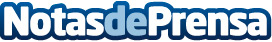 La Fundación Solidaridad Carrefour dona un vehículo isotermo al Banco de Alimentos de HuelvaAl acto han asistido la teniente de alcalde de Servicios Sociales, Familia y Juventud del Ayuntamiento de Huelva, Pilar Miranda; el presidente del Banco de Alimentos de Huelva, Juan Manuel Díaz Cabrera, y el director de Carrefour Huelva, Francisco José López.En 2014, la Fundación Solidaridad Carrefour entregó al Banco de Alimentos de Huelva más de 25.000 kilos de productos de alimentaciónDatos de contacto:CARREFOUR ESPAÑANota de prensa publicada en: https://www.notasdeprensa.es/la-fundacion-solidaridad-carrefour-dona-un Categorias: Solidaridad y cooperación http://www.notasdeprensa.es